	 	RENCANA PEMBELAJARAN SEMESTER (RPS)JADUAL PEMBELAJARANBandar Lampung,  20 Juli 2020Prodi D. III  Keperawatan Tanjungkarang,						Koordinator Mata Kuliah,Ketua, Ns. Musiana, S.Kep. M.Kes							        Idawati Manurung, S. Kp., M. Kes     NIP. 19740406 199703 2 002                                                                                        NIP. 196425101988032001RENCANA PEMBELAJARAN SEMESTERKOMUNIKASI DALAM KEPERAWATAN PROGRAM STUDI DIII KEPERAWATANJURUSAN KEPERAWATAN TANJUNGKARANGTAHUN AJARAN 2020/2021Materi Kuliah1. Konsep komunikasi umum2. Konsep komunikasi therapeutic3. Teknik komunikasi pada keadaan khusus: gangguan penglihatan dankebutaan,gangguan pendengaran dan gangguan kesadaran,gangguankemampuan gerak,isolasi dan kesendirian,menghadapi kematian danpenolakan.4. Teknik komunikasi berdasarkan tingkatan usia5. Penerapan komunikasi dalam asuhan keperawatan pada berbagai tingkatanusia.6. Penerapan tekhnik komunikasi pada berbagai kasus :medical bedah, anak,maternitas, jiwa, komunitas dan kedaruratan.7. Penerapan konsep komunikasi pada berbagai kasus : medical bedah, anak,maternitas, jiwa, komunitas dan kedaruratan .8. Penerapan konsep komunikasi pada tim kerja dan organisasi.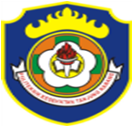 POLTEKKES TANJUNGKARANGJUR. KEPERAWATAN TANJUNGKARANGPRODI D. III KEPERAWATAN TJ. KARANGKode Form.PoltekkesTjk/c.002/2018POLTEKKES TANJUNGKARANGJUR. KEPERAWATAN TANJUNGKARANGPRODI D. III KEPERAWATAN TJ. KARANGTanggal01 Agustus 2018FormulirRencana Pembelajaran Semester (RPS)Revisi1FormulirRencana Pembelajaran Semester (RPS)Halaman1 dari Halaman 1Program StudiDIII Keperawatan TanjungkarangDIII Keperawatan TanjungkarangNama Mata KuliahKomunikasi Dalam Keperawatan Komunikasi Dalam Keperawatan KodeWT.4A 203WT.4A 203SemesterSemester I (Ganjil)Semester I (Ganjil)Beban Kredit2 SKS (1 T, 1P)2 SKS (1 T, 1P)Tim DosenDosen Teori:Idawati Manurung, S. Kp., M.Kes.     (Koordinator)2. Rokhayati, S. Kep. M. Kes.3. Merah Bangsawan, SKM. M. Kes.Dosen Pembimbing Praktikum:1. Idawati Manurung, S. Kp., M.Kes.  2. Rokhayati, S. Kep. M. Kes.3. Merah Bangsawan, SKM. M. Kes.4. Ns. Sulastri, M. Kep. Sp. KJDeskripsi Mata KuliahMata kuliah ini menguraikan tentang teori dan konsep komunikasi umum dan komunikasi therapeutic dalam keperawatan, serta penerapan komunikasi dalam asuhan keperawatan pada berbagai kasus dan tingkat usia.Sehingga mendukung kemampuan menjadi perawat Ahli yang mampu menjadi care provider, Community leader, educator, manager dan researcher. Mata kuliah ini menguraikan tentang teori dan konsep komunikasi umum dan komunikasi therapeutic dalam keperawatan, serta penerapan komunikasi dalam asuhan keperawatan pada berbagai kasus dan tingkat usia.Sehingga mendukung kemampuan menjadi perawat Ahli yang mampu menjadi care provider, Community leader, educator, manager dan researcher. Capaian Pembelajaran Mata KuliahPada akhir mata kuliah ini mahasiswa mampu: (pengetahuan, Sikap, ketrampilan umum, ketrampilan khususMemahami konsep komunikasi umumMemahami konsep komunikasi therapeutic dalam keperawatanMenerapkan teknik komunikasi pada keadaan khusus : gangguan penglihatan dan kebutaan,gangguan pendengaran, gangguan kesadaran, gangguan kemampuan gerak, Menerapkan teknik komunikasi berdasarkan tingkatan usiaMenerapkan tehnik mendengar aktifMenerapkan tehnik wawancaraMemahami trend dan isu komunikasi dalam keperawatan, komunikasi dalam pelayanan keperawatan (rumah sakit, masyarakat, keluarga dan masyarakat.Menerapkan etik dalam komunikasi keperawatan.Menerapkan konsep asuhan keperawatan pada gangguan komunikasi .Menerapkan tekhnik komunikasi kedaruratan pada berbagai kasus :medika lbedah, anak, maternitas, jiwa, komunitas dan kedaruratan,   kesendirian, menghadapi kematian dan penolakanMenerapkan konsep komunikasi pada tim kerja dan organisasi.Menerapkan komunikasi pada kelompok. Pada akhir mata kuliah ini mahasiswa mampu: (pengetahuan, Sikap, ketrampilan umum, ketrampilan khususMemahami konsep komunikasi umumMemahami konsep komunikasi therapeutic dalam keperawatanMenerapkan teknik komunikasi pada keadaan khusus : gangguan penglihatan dan kebutaan,gangguan pendengaran, gangguan kesadaran, gangguan kemampuan gerak, Menerapkan teknik komunikasi berdasarkan tingkatan usiaMenerapkan tehnik mendengar aktifMenerapkan tehnik wawancaraMemahami trend dan isu komunikasi dalam keperawatan, komunikasi dalam pelayanan keperawatan (rumah sakit, masyarakat, keluarga dan masyarakat.Menerapkan etik dalam komunikasi keperawatan.Menerapkan konsep asuhan keperawatan pada gangguan komunikasi .Menerapkan tekhnik komunikasi kedaruratan pada berbagai kasus :medika lbedah, anak, maternitas, jiwa, komunitas dan kedaruratan,   kesendirian, menghadapi kematian dan penolakanMenerapkan konsep komunikasi pada tim kerja dan organisasi.Menerapkan komunikasi pada kelompok. Metode Penilaian dan PembobotanPengetahuan (60%)              UAS                  : 35%UTS                   : 35%Penugasan          : 30%Sikap (afektif) (15%)Disiplin (15%) Keaktifian (25%)Tanggungjawab (15)Kerjasama 15Penilaian Pratikum (25%)Bimbingan         : 20%Penugasan          : 20%Simulasi             :  20%Ujian Pratikum   : 40%Daftar ReferensiDeVito, J.A (1997). Komunikasi antar manusia(ed. Indonesia). Jakarta:Professional BookEngel, J (1998). Pengkajian Pediatric. Jakarta : EGCKeliat, B.A. (1996). Hubungan Terapeutik Perawat Klien. Jakarta : EGCKozier & Erb (1999) Fundamental of Nursing : Concept and Practice. St. Louis Mundakir (2006). Komunikasi Keperawatan : Aplikasi dalam Pelayanan Kesehatan. Yogjakarta : Graha IlmuPurwanto (1994) Komunikasi Untuk Perawat. Jakarta : EGC  Taylor, C; Lillis, C & LeMone, P. (1989). Fundamental of Nursing : The Art and Science   of Nursing Care. Philadelphia : J.B. Lippincott.Suryani (2006). Komunikasi Terapeutik : Teori dan Praktek. Jakarta : EGCSya’diyah, 2013. Komunikasi Keperawatan, Jogjakarta; Graha IlmuDeVito, J.A (1997). Komunikasi antar manusia(ed. Indonesia). Jakarta:Professional BookEngel, J (1998). Pengkajian Pediatric. Jakarta : EGCKeliat, B.A. (1996). Hubungan Terapeutik Perawat Klien. Jakarta : EGCKozier & Erb (1999) Fundamental of Nursing : Concept and Practice. St. Louis Mundakir (2006). Komunikasi Keperawatan : Aplikasi dalam Pelayanan Kesehatan. Yogjakarta : Graha IlmuPurwanto (1994) Komunikasi Untuk Perawat. Jakarta : EGC  Taylor, C; Lillis, C & LeMone, P. (1989). Fundamental of Nursing : The Art and Science   of Nursing Care. Philadelphia : J.B. Lippincott.Suryani (2006). Komunikasi Terapeutik : Teori dan Praktek. Jakarta : EGCSya’diyah, 2013. Komunikasi Keperawatan, Jogjakarta; Graha IlmuKELASJADWAL TEORI (2T)JADWAL PRAKTIKUMI Reg 1Senin, 14.40-16.20Kamis 13.00-16.20 I Reg 2Rabu, 10.00-11.40 Jumat, 13.00-15.50  JADUAL PEMBELAJARANJADUAL PEMBELAJARANJADUAL PEMBELAJARANJADUAL PEMBELAJARANJADUAL PEMBELAJARANJADUAL PEMBELAJARANJADUAL PEMBELAJARANJADUAL PEMBELAJARANPertemuanKemampuan akhir yang diharapkan(SUBCPMK)Bahan Kajian /Sub bahan kajianMetoda Pengalaman belajarDosenIndikatorPenilaianBobotPertemuanTeori IMenjelaskan konsep dasar komunikasi Penjelasan RPS dan Kontrak Perkuliahan, memilih SiependKonsep dasar komunikasi:Pengertian komunikasiModel KomunikasiBentuk komunikasiElemen Komunikasi Proses KomunikasiFaktor-faktor yang mempengaruhi  komunikasiTingkatan Komunikasi CeramahDiskusiIdawati ManurungMerah BangsawanKetepatan menjawab men jelaskan konsep dassr komunikasiPaper Tes MC10 butir soalPertemuan Pratikum IMengaplikasikan bentuk-bentuk komunikasi dalam perkenalan, dalam intervensi keperawatan dan mengakhiri pertemuan.Memperagakan Konsep perkenalan dalam :beberapa pelayanan keperawatanCara membuat strategi pelaksanaanIdawati ManurungPertemuanTeori IIMahasiswa mampu melakukan komunikasi terapeutik dan konselingKonsep Komunikasi TerapeutikKomunikasi  terapeutikPengertian Komtik Kegunaan Komtik  3. Tujuan Komtik 4. Sikap Perawat dalam berkomunikasi :a.Sikap (Kehadiran) secara fisikb.Sikap (Kehadiran) secara psikologis (Dimensi respon dan Dimensi tindakan)5. Teknik-teknik komunikasi terapeutik6. Penerapan Strategi Komunikasi dalam hubungan terapeutik perawat – klien7. Hambatan Komunikasi terapeutikCeramahDiskusiMerah BangsawanMenjelaskan danmenjawab pertanyaan dosen berdasarkan pengalaman sebelumnya terkait pokok bahasan yang dibahasPaper Tes MC10 butir soalPertemuanPratikum IIMahasiswa mampu memperagakan tehnik-tehnik dalam komunikasi terapeutik.Mempresentasikan tehnik-tehnik komunikasi dalam komunikasi terapeutikMerah B, Idawati M, SulastriPertemuan Teori IIIMahasiswa mampu melakukan komunikasi terapeutik Konsep dasar konselingPengertian konseling dan tehnik-tehnik konseling.Model Komunikasi Konseling pada asuhan keperawatan kecemasan, marah, berkabung.Pertemuan Pratikum IIIMahasiswa mampu membuat skenario strategi pelaksanaan dalam pemecahan masalah dan intervensi keperawatan. Menganalisa kasusMembuat strategi pelaksanaan dalam intervensi keperawatan  menyuntik, pendidikan kesehatan, mengukur suhu, mengukur tekanan darah dan mengkompres pasien demamMerah B, Idawati M, Rokhayati, SulastriPertemuanTeori IVMenerapkan teknik komunikasi pada keadaan khusus : gangguan penglihatan, gangguan pendengaran, gangguan kesadaran, gangguan kemampuan gerakTehnik komunikasi pada keadaan khusus : gangguan penglihatan, gangguan pendengaran, gangguan kesadaran, gangguan kemampuan gerakPertemuan Pratikum IVMenerapkan komunikasi pada klien dengan gangguan penglihatan, gangguan pendengaran, gangguan kesadaran, gangguan kemampuan gerakMenganalisa kasusMembuat strategi pelaksanaan dalam intervensi keperawatan pada pasien dengan gangguan penglihatan, gangguan pendengaran, gangguan kesadaran, gangguan kemampuan gerakMerah B, Idawati M, SulastriPertemuan Teori VMelakukan komunikasi pada tiap tingkatan usia. Komunikasi yang efektif pada tiap tingkat usia dengan komunikasi verbal dan non verbal. :Bayi dan balitaAnak usia sekolahRemaja/DewasaLansiaCeramahDiskusiContextual LDiscovery LPoblem Based LSmall Group DStudi kasusKetepatan menjawab dan kemampuan mem peragakan skenerio prinsip-prinsip  Komunikasi terapeutik pada anak.dan remajaPaper Tes MC5 butir soalMerah BangsawanPertemuan Pratikum VMenerapkan komunikasi terapeutik pada  pasien dengan tingkatan usiaMenganalisa kasus Membuat Strategi pelaksanaan  dan memperagakan  komunikasi pada anak/balita dengan memakai media boneka, .anak usia sekolah dengan memakai media gambar, orang dewasa dan lansia dengan media leafetMerah B, Rokhayati, SulastriPertemuanTeori VIMemahami prinsip etik keperawatan dalam asuhan keperawatan  Prinsip etik dalam komunikasi keperawatan CeramahDiskusiContextual LDiscovery LPoblem Based LSmall Group DStudi kasusIdawati MPertemuan Pratikum VIPratikum asuhan keperawatan gangguan komunikasiPresentasi jenis-jenis ganggaun komunikasi .Diskusi kasusPeragaan intervensi keperawatan pada gangguan komunikasi Merah B, Idawati M, SulastriPertemuanTeori VIIMenerapkan asuhan keperawatan pada pasien dengan gangguan bicaraKonsep asuhan keperawtan pada pasien dengan gangguan komunikasi verbalPengkajianDiagnosa keperawatanRencana keperawatanImplementasiEvaluasiCeramahDiskusiContextual LDiscovery LPoblem Based LSmall Group DStudi kasusIdawati MPertemuan Pratikum VIIPratikum asuhan keperawatan gangguan komunikasiPresentasi jenis-jenis ganggaun komunikasi .Diskusi kasusPeragaan intervensi keperawatan pada gangguan komunikasi Merah B, Idawati M, Pertemuan VIII : UTSPertemuan VIII : UTSPertemuan VIII : UTSPertemuan VIII : UTSPertemuan VIII : UTSPertemuan VIII : UTSPertemuan VIII : UTSPertemuan VIII : UTSPertemuanTeori IXMenerapkan tekhnik komunikasi kedaruratan pada berbagai kasus :medika lbedah, anak, maternitas, jiwa, komunitas dan kedaruratan,   kesendirian, menghadapi kematian Komunikasi pada :Orang yang  panikOrang MarahOrang syokOrang berkelahiKerumunan massamenyendiriMenjelang kematianAnak menangisIdawati MPertemuan Pratikum IXMenerapkan tekhnik komunikasi kedaruratan pada berbagai kasus :medika lbedah, anak, maternitas, jiwa, komunitas dan kedaruratan,   kesendirian, menghadapi kematian Komunikasi pada :Orang yang  panikOrang MarahOrang syokOrang berkelahiKerumunan massamenyendiriMenjelang kematianAnak menangisMerah B, Rokhayati, SulastriPertemuanTeori XMemahami komunikasi dalam tim  kerjaKomunikasi perawat-dengan perawat :Komunikasi antar ruanganKomunikasi antar ShiftMenerima pasien baruKonsultasi dengan perawat senior Model Komunikasi dengan tim kesehatan lain : Komunikasi dengan tehnik SBARKonsultasi melalui telepon dengan tim kesehatan lain.Komunikasi antar bagianMembuat perjanjian dengan ruangan lain Idawati MPertemuan PratikumXMenerapkan komunikasi dalam tim  kerjaKomunikasi perawat-dengan perawat :Komunikasi antar ruanganKomunikasi antar ShiftMenerima pasien baruKonsultasi dengan perawat senior Idawati M, Rokhayati, SulastriPertemuan Teori XIMemahami konsep komunikasi massa/kelompok dalam keperawatan Konsep komunikasi massa/kelompokMetoda komunikasi massaAlat peraga dalam komunikasi massaCeramahDiskusiContextual LDiscovery LPoblem Based LSmall Group DStudi kasusIdawatiMenjelaskan danmenjawab pertanyaan dosen berdasarkan pengalaman sebelumnya terkait pokok bahasan yang dibahas Ketepatan menjawab dan kemampuan memperagakan public speaking Pertemuan PratikumXIMenerapkan Komunikasi dengan tim kesehatan lainModel Komunikasi dengan tim kesehatan lain : Komunikasi dengan tehnik SBARKonsultasi melalui telepon dengan tim kesehatan lain.Komunikasi antar bagianMembuat perjanjian dengan ruangan lain Idawati M, Rokhayati, SulastriPertemuanTeori XIIMemahami konsep mendengar aktifKonsep mendengar aktifKonsep menyampaikan pesan profesionalCeramahDiskusiKuliah daringRokhayatiKetepatan men jawab dan menjelas kan berbagai prinsip-prinsip  Komunikasi terapeutikPaper Tes MC10 butir soal.Pertemuan Pratikum XIIMenerapkan komunikasi pada kelompok. Merah BIdawati M, Rokhayati, Pertemuan Teori XIIIMemahami konsep wawancara dan melakukan wawancaraKonsep wawancaraMetoda wawancaraCeramahDiskusiContextual LDiscovery LPoblem Based LSmall Group DStudi kasusMenjelaskan danmenjawab pertanyaan dosen berdasarkan pengalaman sebelumnya terkait pokok bahasan yang dibahasPaper Tes MC10 butir soalRokhayatiPertemuan Pratikum XIIIMenerapkan tehnik wawancara dan mendengar aktifMemperagakan tehnik wawancara dan mendengar aktif dengan kasus yang adaRokhayatiPertemuan 		Teori	XIVMemahami komunikasi dalam pelayanan keperawatan dan media dalam komunikasi keperawatanKomunikasi dalam pelayanan keperwatanPelayanan rumah sakitPelayananan di masyarakatPelayanan di keluargaPelayanan di bidang pemerintahan, organisasi dan politikPertemuan Pratikum XIVMendiskusikan  komunikasi dalam pelayanan keperawatan dan media dalam komunikasi keperawataKomunikasi dalam pelayanan keperwatanPelayanan rumah sakitPelayananan di masyarakatPelayanan di keluargaPelayanan di bidang pemerintahan, organisasi dan politRokhayatiPertemuanTeori 	XVMenganalisis trend dan issue dalam komunikasi kesehatanMenjelaskan jenis-jenis komunikasi dalam keperawatan seperti komunikasi individu, keluarga, kelompok, komunikasi massa (iklan, papan pengumuman dan lainnya)Menjelaskan konteks pelayanan  keperawatan seperti rumah sakit, keluarga, kelompok khusus, organisasi formalCeramahDiskusiSmall Group DRokhayatiMenjelaskan danmenjawab pertanyaan dosen berdasarkan pengalaman sebelumnya terkait pokok bahasan yang dibahasPaper Tes MC10 butir soalPertemuan Pratikum XVPresentasi media sosial yang ada dalam komnikasi keperawatan, jenis-jenis komunikasi yang dipakai dalam keperawatanPresentasi media sosial yang ada dalam komnikasi keperawatan, jenis-jenis komunikasi yang dipakai dalam keperawatanRokhayatiPertemuan XVI UASPertemuan XVI UASPertemuan XVI UASPertemuan XVI UASPertemuan XVI UASPertemuan XVI UASPertemuan XVI UASPertemuan XVI UAS